Berita Acara Serah Terima Hibah Barang Milik NegaraBerupa Barang Inventaris Kepada MasyarakatDari …………………………………………………..Kepada …..................................Berita Acara Serah Terima Hibah Barang Milik Negara ini dibuat dan ditandatangani oleh pihak kesatu dan pihak kedua di …..................... pada hari, tanggal, bulan dan tahun tersebut di atas, dibuat rangkap 2 (dua) lembar masing-masing dibubuhi meterai secukupnya dan mempunyai kekuatan hukum yang sama.Lampiran	:	Berita Acara Serah Terima Hibah Berupa Barang Inventarisdari   ………………………………………….. kepada ........................Nomor                 /             /   /    , tanggal ……………………….Daftar Barang Hibah Barang Milik Negara Berupa Barang Inventaris dari   ………………………………………….. kepada ...................................Terbilang : Rp ………………………………..,- (………………………………………………………………………………………………………………………………………)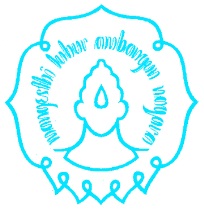 KEMENTERIAN RISET, TEKNOLOGI DAN PENDIDIKAN TINGGIUNIVERSITAS SEBELAS MARET LEMBAGA PENELITIAN DAN PENGABDIAN KEPADA MASYARAKATJalan Ir. Sutami 36A Kentingan Surakarta 57126 Telp. (0271) 632916  Fax. (0271) 632368http://www.lppm.uns.ac.id; E-mail : lppm@uns.ac.idPada hari ……………., tanggal ……………………………………, bulan ……………………., tahun ………………………., yang bertanda tangan di bawah ini :Pada hari ……………., tanggal ……………………………………, bulan ……………………., tahun ………………………., yang bertanda tangan di bawah ini :Pada hari ……………., tanggal ……………………………………, bulan ……………………., tahun ………………………., yang bertanda tangan di bawah ini :Pada hari ……………., tanggal ……………………………………, bulan ……………………., tahun ………………………., yang bertanda tangan di bawah ini :1.Nama:……………………………………………………SukiyoNIP:…………………………………………………...Jabatan:……………………………………………………Alamat:Yang Menyerahkan selanjutnya disebut Pihak Kesatu2.Nama:.................................................................................NIP:…..............................................................................Jabatan:…..............................................................................Alamat:.................................................................................Yang Menerima selanjutnya disebut Pihak KeduaPihak KeduaPihak Kesatu Prof. Dr. SuPihak Kesatu Prof. Dr. Su....................................................……………………………….....……………………………….....NIP NIP NIP Mengetahui,      Mengetahui,      Mengetahui,      Mengetahui,      Lurah/Kades/Ketua RW/RT…..........................................NIPNo.BarangBarangPerolehanPerolehanPerolehanPerolehanKeteranganNo.Nama Merk, Type, SpesifikasiTahunJumlahHarga SatuanJumlah HargaKeterangan123456781Baru, baik, lengkap dan berfungsi sebagaimana mestinya………….dst …………..Pihak KeduaPihak Kesatu Prof. Dr. Su....................................................……………………………….....NIP NIP 